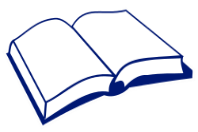 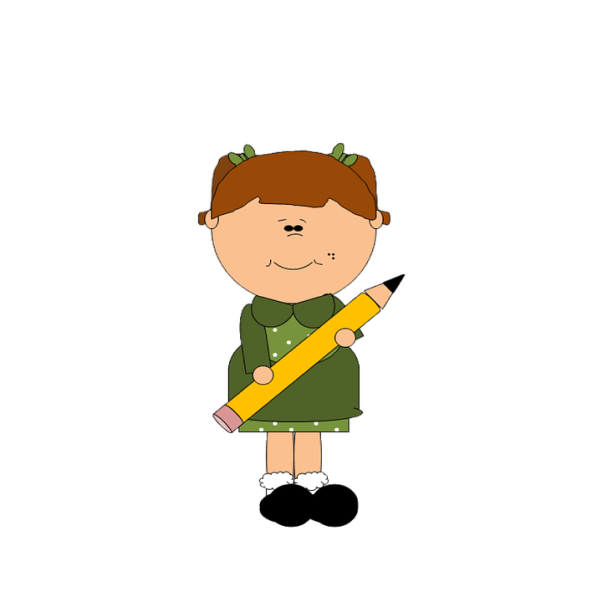 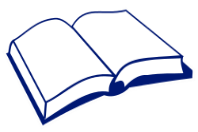 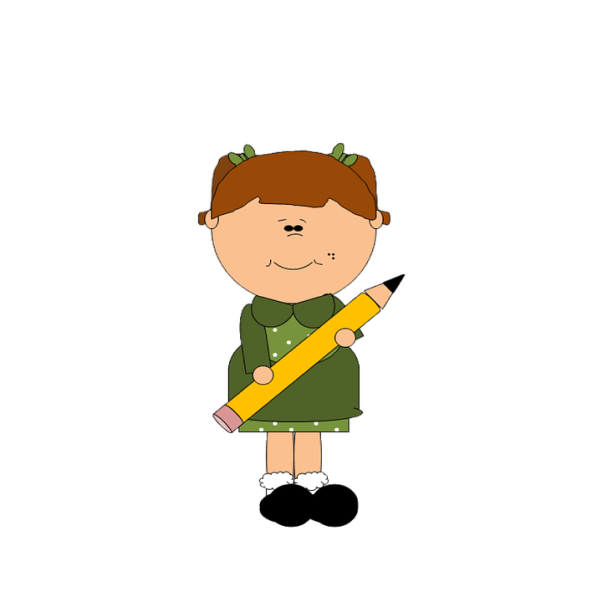 My Homework and MeI must:I will use these things to help meWhen I have finished I will:Homework hand-in day:MondayTuesdayWednesdayThursdayFridaySaturday / Sunday